PHOTOGRAPHY CONSENT AND RELEASE FORM 2018/2019I, (print name) ________________________________________________________, hereby grant permission to Keilor Park Cricket Club representatives, to take and use photographs and/or digital images of me for use in: Media releases, media articles – including newspapers, radio, television – printed publications and/or educational materials Electronic publications and communications such as the club’s Facebook site and website I agree that my name and identity may be revealed in descriptive text or commentary in connection with the image(s). I authorise the use of these images without compensation to me. All negatives, prints, digital reproductions and shall be the property of Keilor Park Cricket Club. 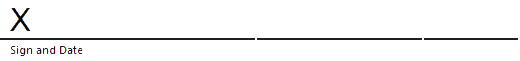 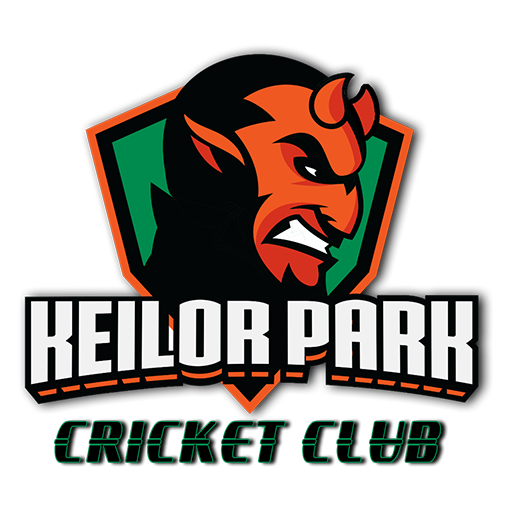 